Tervetuloa partioon uusi sudenpentu! 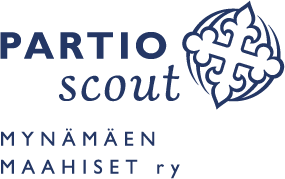 Ekaluokkalaiset kokoontuvat MAANANTAISIN KELLO 17.30-19. Ekaluokkalaisten koloiltojen johtajana toimii Henna Paukku. Hän myös vastaa mielellään kaikkiin erilaisiin kysymyksiin ja otamme palautetta vastaan, joten älä epäröi olla yhteydessä! Mitä se partio sitten on? Partiossa kokoonnutaan viikoittain koloiltaan oman johtajan kanssa. Koloiltojen lisäksi on lauman omia retkiä sekä lippukunnan yhteisiä retkiä ja tapahtumia. Kaikki koloillat aiheineen sekä erilaiset tapahtumat selviävät koko syyskauden toimintasuunnitelmasta, joka jaetaan lapsille ensimmäisessä illassa. Heti toimintasuunnitelman ilmestyttyä kannattaa merkitä perheen kalenteriin kaikki erikoispäivämäärät. Partion ydin on retkeilyssä, joten toivomme runsasta osanottoa ja kotiväen kannustusta osallistumiseen! Partiossa tehdään eri teemaisia merkkejä (jälkiä), joista viikoittainen toiminta ja retkien ohjelma koostuu. Koloillat – mitä, missä ja mitä mukaan? Viikoittaiset partioillat järjestetään omassa kokoontumispaikassa, jota kutsutaan koloksi. Kolomme sijaitsee seurakuntakodin alakerrassa osoitteessa Keskuskatu 17 (käynti joen puolelta, portaat alas). Johtaja tulee ulos lapsia vastaan noin viisi minuuttia ennen illan alkamista. Kololle tulee ottaa mukaan säänmukaiset ulkovarusteet. Ulkoilemme pääsääntöisesti joka kerta. Jokainen sudenpentu saa oman Jälkikirjan, johon merkitään aina kunkin illan aikana tehdyt aktiviteetit. Kirjaa säilytetään kololla. Kauden alussa jaetaan toimintasuunnitelma, josta näkee, mitä tulevina viikkoina tehdään sekä suunnitellut tapahtumat.Koloilloissa leikitään paljon, tehdään toiminnallisesti partio-ohjelman aktiviteetteja ja aina lopuksi rauhoitutaan kuuntelemaan iltasatua tai musiikkia. Lapset voi tulla hakemaan alhaalta, jos olet hieman ajoissa, tulethan hiljaisesti sisään, kiitos! Johtajat näkevät mielellään vanhempia ja ehtivät jutella ajankohtaisista asioista koloillan jälkeen. HUOM! Mikäli sudenpentu ei osallistu koloiltaan (esim. on sairaana), toivomme siitä ilmoitettavan johtajalle ennen iltaa! Mikäli lapsi harkitsee harrastuksen lopettamista, toivomme myös vanhempien olevan yhteydessä. Miten kotiväki pysyy kärryillä partion tapahtumista? Tieto erilaisista tapahtumista toimitetaan lasten kautta paperisena versiona, mutta laput löytyvät myös nettisivuiltamme (mynamaenmaahiset.fi). Nettisivuilla on myös muuta hyödyllistä tietoa (esim. ohjeet partiomerkkien ompeluun). Mynämäen Maahisilla on Facebook-ryhmä nimeltä MyMa jäsenet ja huoltajat. Sinne kannattaa ehdottomasti liittyä, sillä sinne päivitetään aktiivisesti lippukunnan tapahtumista. Lippukunnalla on myös Instagram-tili nimeltä mynamaenmaahiset. Lisäksi laumalle tulee oma WhatsApp-ryhmä, joka on myös tärkeä osa viestimistä.Mitä partio maksaa? Partiota voi kokeilla 3 kertaa maksutta, jonka jälkeen on tehtävä päätös liittymisestä. Partiossa on käytössä vuoden välein laskutettava jäsenmaksu, joka on noin 60 euroa. Ensimmäinen jäsenmaksu tulee laskutettavaksi lokakuun tienoilla ja kattaa toiminnan vuoden 2020 loppuun. Sait ilmoittautuessa ohjeet jäsenhakemuksen tekemiseen sähköisesti (ohjeet myös nettisivuilla). Teethän jäsenhakemuksen heti, sillä partiovakuutus astuu voimaan, kun jäsen on kirjattu jäsenrekisteriimme Kuksaan. Muita kustannuksia partiossa tulee retkistä ja leireistä. Perusviikonloppuretki maksaa yleensä 15-25 euroa, jolla kustannetaan mm. paikkavuokra, ruoka ja ohjelma. Alkuvaiheessa ei ole tarpeen hankkia mitään erityisiä retkeilyvarusteita. Kiinnostaako vapaaehtoistyö? Partio on maailmanlaajuinen vapaaehtoistyöhön nojaava kasvatusjärjestö. Partiossa aikuisetkin saavat kokea erilaisia elämyksiä ja pitää hauskaa hyvässä seurassa. Lippukunnassa on aina tarvetta ja arvostusta apukäsille. Tarvitsemme silloin tällöin vanhempien apua esimerkiksi retkille tai koloiltoihin. Voit kertoa jo nyt, mikäli sinua kiinnostaa tulla joskus mukaan tai voit ilmiantaa itsesi aina kulloinkin apua pyydettäessä. Lämpimästi tervetuloa mukaan Mynämäen Maahisten toimintaan! 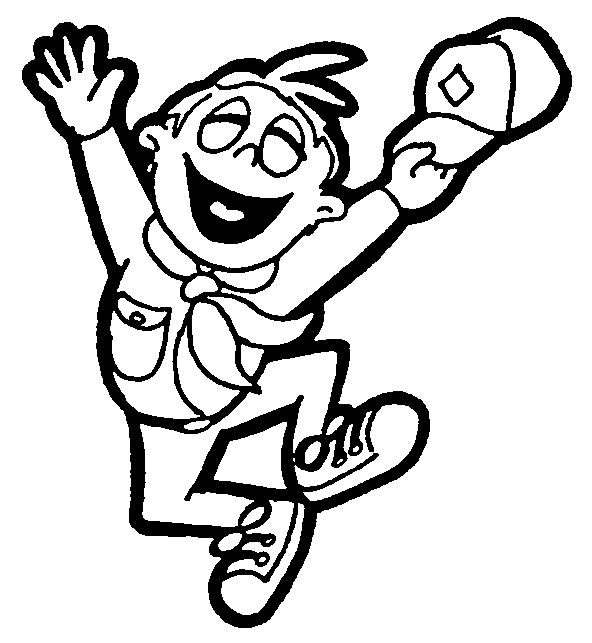 Yhteystiedot: Henna Paukku, 045-6756400hennakaroliina.paukku@gmail.com (myös Facebookissa saa laittaa viestiä!) 